Объединение «Джамп» спортивно-оздоровительная гимнастика Возраст  детей:  5-12 лет Занятия на базе:  «ДДТ «Дружный»,  ЦО № 15 Наши занятия: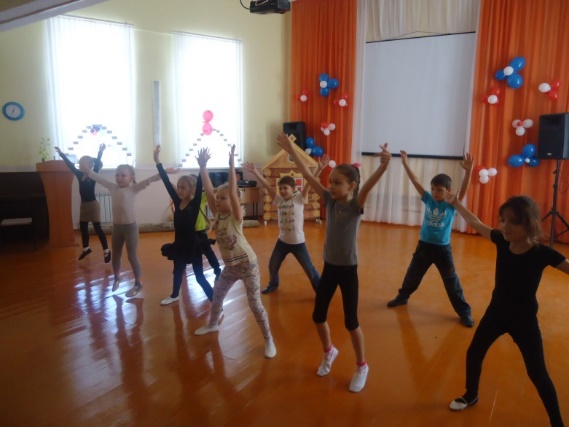 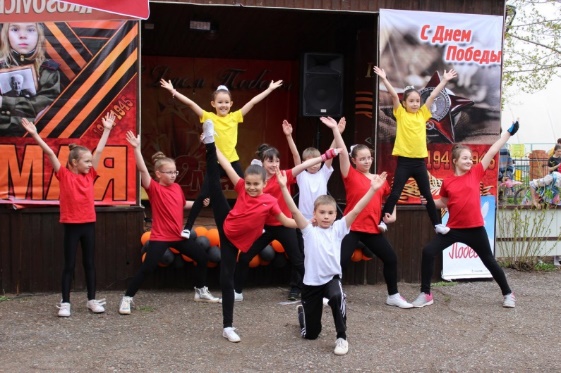 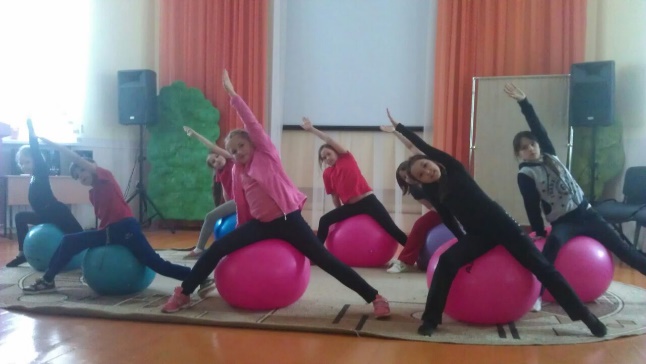 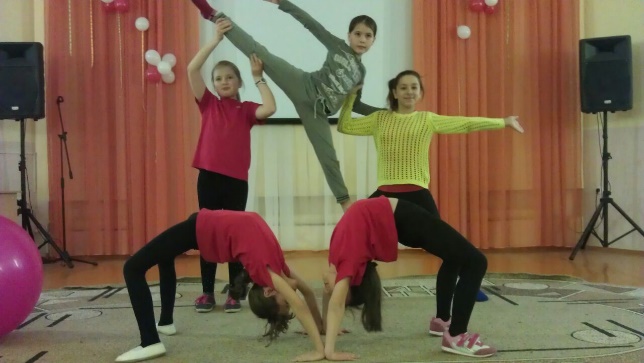 Наши достижения и грамоты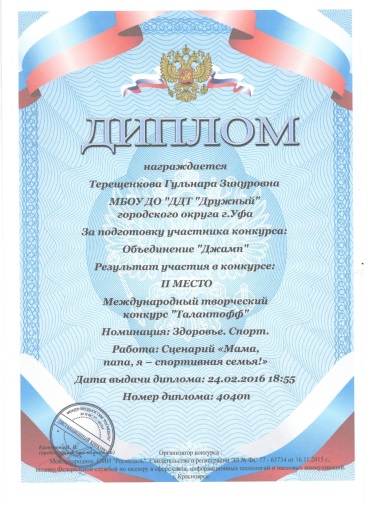 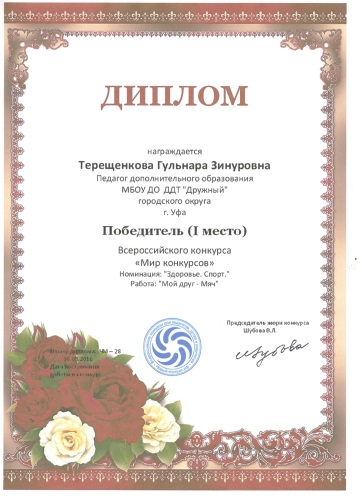 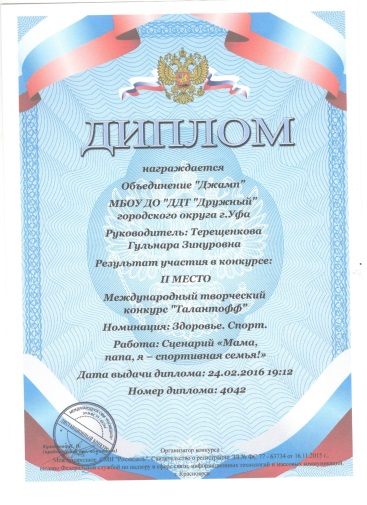 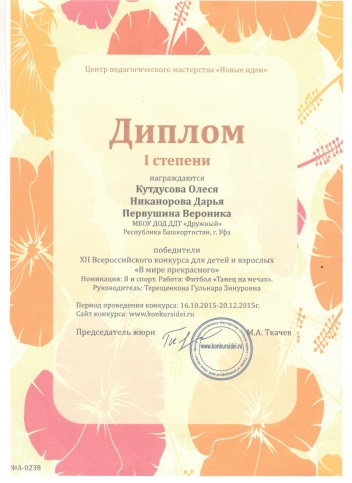 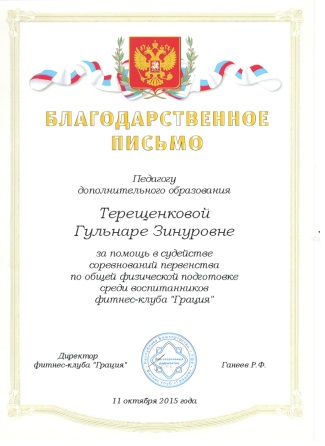 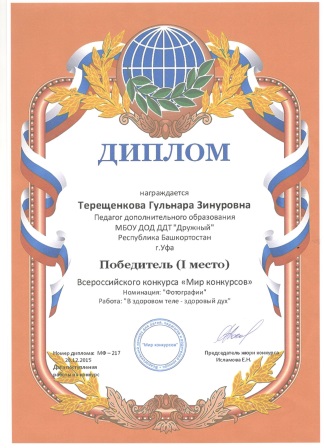 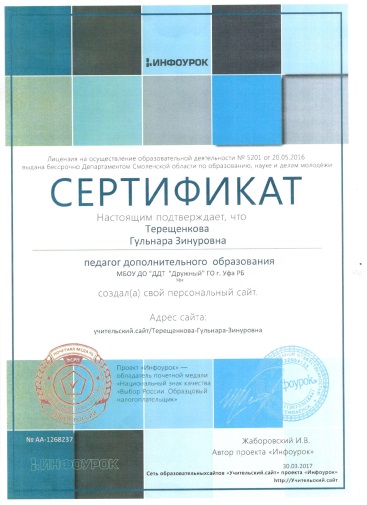 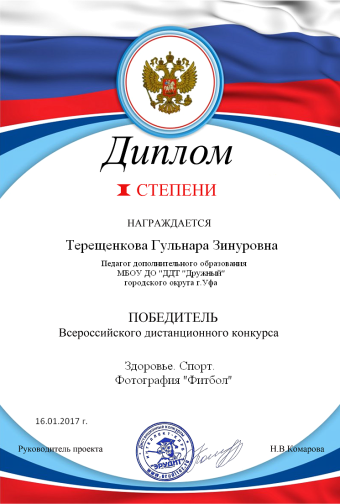 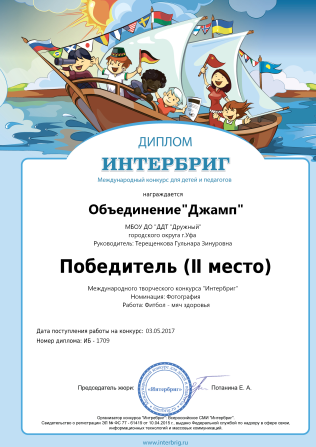 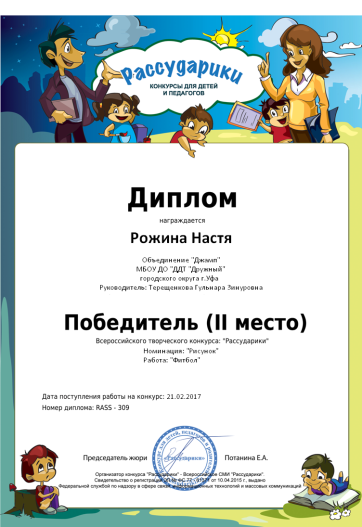 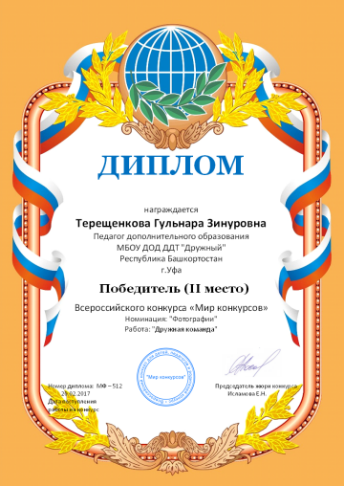 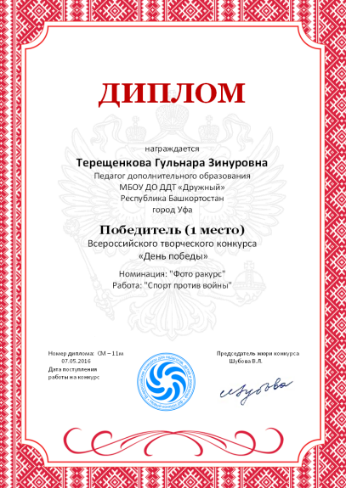 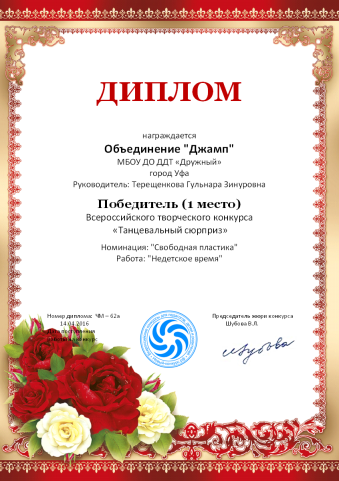 Участие в   социальных  проектах:«Спорт – это  здорово!» «Спортивное поколение!»   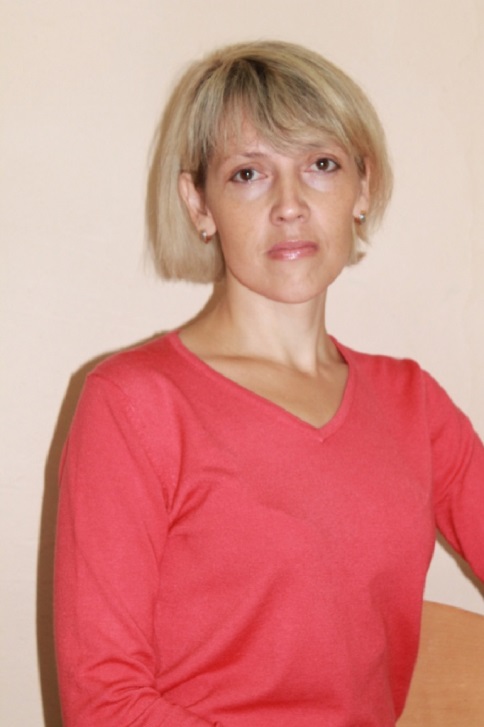 Терещенкова Гульнара Зинуровна Мастер  спорта по  спортивной гимнастике Педагог  дополнительного образования I квалификационной  категории Образование: Высшее, Московский областной институт  физической  культуры, 1994  г. Стаж: Общий  стаж:  18 лет Педагогический стаж – 15 лет 